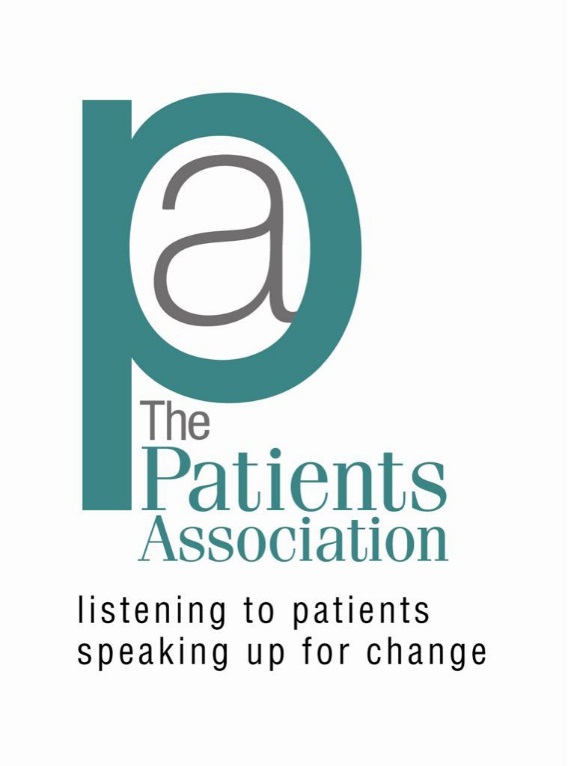 Patient Participation GroupChecklistIntroductionIn June 2014, NHS England commissioned the Patients Association to undertake a project on the development of Patient Participation Groups (PPGs) across Devon, Cornwall and the Isles of Scilly. PPGs provide an opportunity for Primary Care to actively encourage feedback from the public, patients and staff with a view to influencing the improvement of services.The NHS England strategy for Primary Care states that patients are at the heart of all it does. To achieve this, PPGs have a very important role, but currently they vary in size, effectiveness and influence. The GP contract 2015/16 has a requirement that all GP Practices should have a PPG in place.This checklist provides an opportunity for PPGs to review their current format and consider opportunities for improvement and development. It is designed to be used as a self-assessment checklist to identify areas to focus on.	 Updated August 2015PATIENT PARTICIPATION GROUP CHECKLISTPractice Name…………………………………………………… Date …………………….Things to ConsiderYes/NoActions to be taken1.Setting up 1.1Have you read the guidance notes on Starting a Patient Participation Group in the PPG Information and Support Pack?  1.2Are there sufficient people (1-6) interested to start an organising committee?  1.3Do you have a possible chair with the necessary qualities?1.4Have you allocated other roles, such as Secretary and a link for Facebook, etc? 1.5Is there an identified PPG practice manager or GP lead?1.6Have you held an open meeting in the daytime /and or evening? 2.Recruitment2.1Are there other local organisations in place and have you linked with these?Consider: Voluntary groupsMums and toddler groupsSports groupsFlu clinicsLarge employers (e.g. council, NHS, others)Small employersCharity shops  Other?],  2.2Do you have a pre- or post-registration nursing or medical student or other university student linked to your practice? Do students provide help with :ProjectsNewsletterSocial mediaPatients surveys and other feedbackHealth promotionCondition-specific support groups?3.Meetings 3.1Venue for meetings?Local community instead of at the General Practice?Library /community centre, pub etc?Other ideas?3.2Consider the best time of day for meetings3.3Do you have a PPG work plan in place to focus your activity on?3.4Are meetings structured with chair, agendas, minutes, terms of reference?Have you read the Template for Terms of Reference in the PPG Information and Support Pack?  3.5Is there a virtual /electronic membership set up as way to reach larger numbers/and people who don’t attend face-to-face meetings?Is the virtual group regularly contacted?Are they sent newsletters/surveys etc?Do you have a dedicated PPG member who takes responsibility for links with the virtual group?3.6Is there good regular attendance of PPG members?3.7Is there clarity on PPG member roles and specific focus of these? Have you read the guidance sheet on Roles and Responsibilities in the PPG Information and Support Pack?3.8Is there good team working between PPG members?3.9Is there opportunity to voice constructive challenges and questions for the practice as a 'Critical Friend'?3.10Are there sessions on health awareness topics to encourage members of the public to be better informed?4.Communication and publicity  4.1Is there a dedicated patient group notice board in the practice with publicity material displayed?Posters for recruitmentLeaflets produced about what group is and how to become a member/provide feedback?Is the practice electric screen used to display PPG information? Regular slot in local press?Have you looked at the templates for posters and flyers/leaflets in the PPG Information and Support Pack?  4.2Use of practice website and development of social media to promote the work and awareness of the PPG.Page on practice website?Is there a Facebook page?Use of Twitter?Is training needed/completed?Is there a contact email for the PPG chair?Is there a PPG group email address? 4.3Are there coffee mornings/evening talks at practice or elsewhere to heighten awareness?4.4Does someone from your PPG visit other organisations/ groups to give talks about the PPG to raise awareness?5.Training and development5.1Have the chair or other members received training or support in :Chairing meetingsDealing with difficult situationsStructure and work of NHSUnderstanding how a GP practice runs as a businessPatient LeadershipIndividual responsibilities around confidentialityOther?5.2Do you take part in a mentoring/buddy scheme? If so are youMentoring/buddying with other practicesReceiving mentoring/buddy?5.3Do any of your members take part in activities to promote activities such as service user/patient involvement and co-production (i.e., working together as equals)? This could include activities such as: Assessing health or social care studentsContributing to curriculum designAttending other patient groups or involved in consultations 6.Influencing wider planning and commissioning6.1Do you participate in a local /area/umbrella PPG network or a sub group to share ideas/concerns?(e.g., health awareness, specialist topics, condition-specific support groups. Other people could be co-opted onto these groups)6.2Do you receive regular information from:Clinical Commissioning GroupAcute /mental health trustsCouncil/ social careHealth and Wellbeing BoardOther6.3Do you have a representative attending the following forums:Clinical Commissioning Group network/locality meetings Hospital patient councils/forumsMental health forumsLearning Disability BoardsOlder people forumsCitizen PanelOther forums?6.4Do you have firm links with other key organisations (this might be getting regular information from them or having members who also belong to them) such as:Patients AssociationHealthWatchOther voluntary organisations?6.5As a PPG, do you have membership of a national body such as:Patients AssociationNational Association of Patient Participation Groups (NAPP)Other?6.6Do you promote and publicise what changes have been made as a result of work of the PPG to:The practice meetingLocal pressOther?7.7.Gathering and using patient feedback7.1Are you involved in gathering patient views for the practice (e.g., Friends and Family Test, local GP survey, PPG survey, other)? 7.2Are you aware of the key issues for your local patient community?7.3Have you seen or completed a demographic health profile of your local population?7.4Do you analyse/collate patient data from a variety of different sources?7.5Do you regularly view/analyse anonymised concerns and complaints in your practice?Do you see data? Do you see themes?Do you see the action and learning outcomes from complaints?7.6Have you been part of a Care Quality Commission (CQC) inspection and are your views fed into this?7.7Any other thoughts /actions needed?